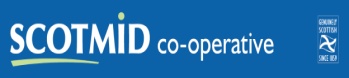 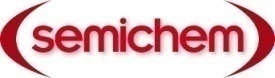 APPLICATION FORMThank you for applying for a position with our Society.  All applications will be treated in the strictest confidence.  Please complete all sections using BLOCK CAPITALSYour EducationPlease give details of the school/college/university you attended or are attending starting with the most recent.Professional Qualifications, Membership or other training relevant to your applicationDo you hold any of the following certificates?About YouEmployment DetailsPlease record your employment details starting with your present or most recent employer and include any previous employment with either Scotmid or Semichem.Notice Period & ReferencesYour AvailabilityNo restriction on days or times(please tick if you can work any hours available)How many hours per week approximately are you looking to work?Uniform SizeI certify that the information contained on this application form is correct and acknowledge that any falsification may be the cause for refusal or termination of my employment .I agree to the Society requesting references from my most recent & past employers or persons specified & understand that employment is subject to the receipt of satisfactory references.The Society may, depending on job role, access publicly available information to verify your identity, address details provided are accurate, credit rating indicator, salary arrestment’s or known alias (s) to protect the Society and its assets if an offer of employment is to be made.  The checks carried out will not have an impact on your credit rating status.Signature: 	 	Date: 	Should you be required to attend interview you will be contacted within three weeks. If you have not been contacted within this time your application has been unsuccessful on this occasion.Further InformationIf applying for a Customer Service or Sales Assistant position please return your completed application form to the Store advertising the vacancy.If applying for a management or head office role please return your completed application form to The Recruitment Team, Scotmid, Hillwood House, 2 Harvest Drive, Newbridge EH28 8QJ.DIVERISTY MONITORQuestion 1 – EthnicityWhat is your ethnic group?(Please tick [] the appropriate box to indicate your cultural background)Question 2 – ReligionWhat is your religion?(Please tick [] the appropriate box to indicate your religion)Question 3 – DisabilityAWhiteScottishEnglishIrishWelshAny other White backgroundAny other White backgroundAny other White backgroundAny other White backgroundPlease write inBAsian, Asian Scottish or Asian BritishIndianPakistaniBangladeshiChineseAny other Asian backgroundAny other Asian backgroundAny other Asian backgroundAny other Asian backgroundPlease write inCBlack, Black Scottish or Black BritishCaribbeanAfricanAny other Black backgroundAny other Black backgroundAny other Black backgroundAny other Black backgroundPlease write inDMixedAny Mixed backgroundAny Mixed backgroundAny Mixed backgroundPlease write inEOther ethnic backgroundAny other backgroundAny other backgroundAny other backgroundPlease write inANoneNoneBChristianChristian(including Church of Scotland, Roman Catholic, Protestant and all other Christian denominations)(including Church of Scotland, Roman Catholic, Protestant and all other Christian denominations)(including Church of Scotland, Roman Catholic, Protestant and all other Christian denominations)(including Church of Scotland, Roman Catholic, Protestant and all other Christian denominations)(including Church of Scotland, Roman Catholic, Protestant and all other Christian denominations)(including Church of Scotland, Roman Catholic, Protestant and all other Christian denominations)CBuddhistBuddhistDHinduHinduEJewishJewishFMuslimMuslimGSikhSikhHAny other religionAny other religionAny other religionAny other religionAny other religionPlease write inYesNoDo you have a disability?